 Erwin Technical College
Seeking full-time instructor for Medical Clinical Laboratory Technician program.  Courses include:Basic Healthcare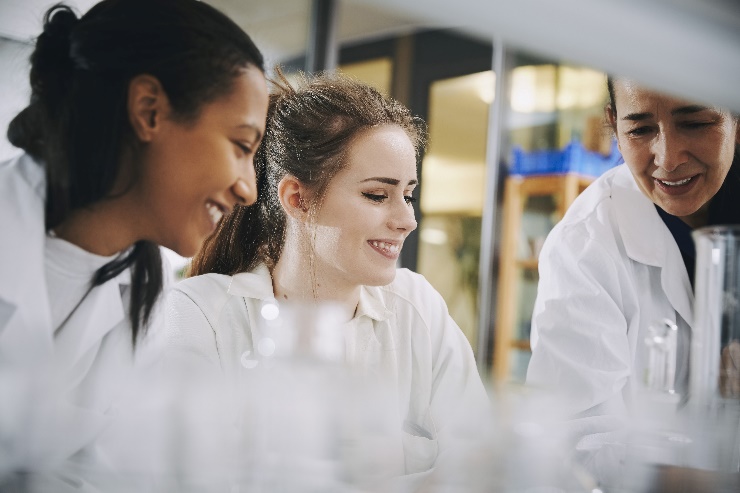 PhlebotomyIntro. to medical lad. technologyUrinalysis and body fluidsHematology and hemostasisImmunologyClinical ChemistryImmunohematologyMicrobiology and ParasitologyMinimum Requirements:Applicant must possess a license as a med lab tech in the state of Florida with a bachelor's degree and three (3) years of technical training in the program field as a generalist. Able to professionally communicate in verbal and written English.Proficient in MS Office (Word, Excel, PowerPoint) and other business tools such as Skype and Microsoft Teams.Able to support a diverse and inclusive work environment.Be excited to train the next generation of lab technicians and work cooperatively with students, faculty, and staff members as well as clinical site personnel.CONTACT: Anna CantelmoMCLT Instructor/Clinical CoordinatorErwin Technical College813-769-5180, x256anna.cantelmo@hcps.net​